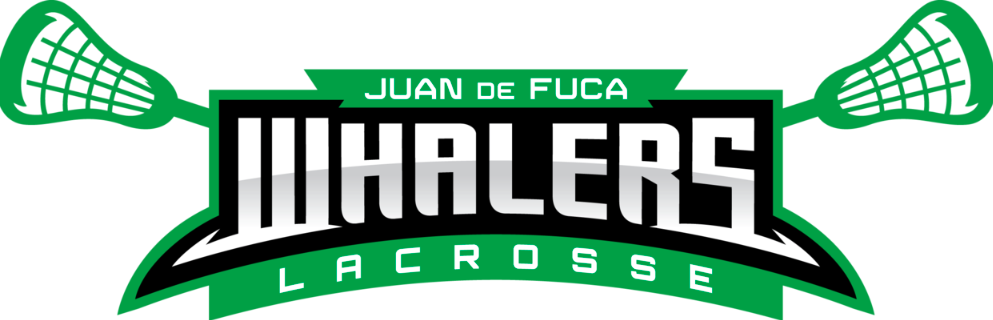 JDF Lacrosse Association Executive Meeting Minutes1 December, 2022 – 7 pm /JDF Seniors Center 201Meeting called to order: Ryan 7:05pmAdoption of Agenda: Jen Lambert, 2nd Nic Collison, all in favor, carriedAttendance: Ryan, Jessica, Niki, Jean, Nic, Jesse, Dawn, Adam, Jen, Jill, Brittney, AshleyNon-executive members: Rochelle McRae, Matthew Corkery, Wendy Hall, Riley LejeuneReports of Committee Members:President – Ryan HylandField:Looking for women’s coaches for field lacrosse. Naomi will train. U11 Ridge meadows tournament. U13+ Surrey Family Day Weekend.JDF Paid fines, cancelling games less then 72 hours policy. $100. Please make all managers/coaches aware of this policy and fines to be paid. Covid + players, had to cancel. Fine was waived. Referee fees still had to be paid. If game is cancelled due to no refs, it is postponed or re-scheduled; no fines. U9 field tournament in Nanaimo end of January.Field declarations for provincials due to Jill and to the BCLA Dec 8thBox: Female box registration fees same as last year. Joint awards night to be discussed for lower island associations end of box season 2023. Ryan stepped down as VP for Island BoxGeneral Manager – vacantVice-President Box 1 – Jesse LawsonNothing to reportVice President Box 2- Niki WilliamsNothing to reportVice President Box 3- Jennifer LambertIsland Box Meeting info:Motions sent out were carried. Match up to 2000 lawn signs for all of the island “I registered for box lacrosse” paid for by Island. Every sign we buy, the island will pay for one as well. QR code that takes to our website. Can be used year after year.Dec 19th coaching applications16 to 12 game box season, all divisions. Allows for sickness, rescheduling and teams to travel to more tournaments. Electronic game sheets on tablets like JDF hockey uses. Needs wifi, manager has to set up ahead of time on wifi or create hot spot with your phone. Associations have to provide their own tablets. Possible sponsor for this? Price out and send out sponsor request. 24 tablets needed. One for each team. Mini tyke and tyke no score keeping. Vice-President Field 1 – Gord Anderson AbsentVice-President Field 2- Adam RannsExperience playing and coaching at Limestone University- concussion and sports medicine for coaches and teams. Willing to help where needed. Would like to run parent education sessions for college applications. Vice-President Female – Dawn RannsNew position, have ideas. NCAA, sports medicine, coaching 20+ years and played lacrosse. Need more parents educated and be trained to be coaches. How to keep female field players and build the rosters. Need support to get female lacrosse building. Can help build coaching plans for all female divisions. Recruiting tournament with colleges next year. Bring the mainland over here too. Ryan will introduce John Hamilton BCLA female representative to Dawn and Adam. Kate Blass at VELA is also a connection. Offer not intimidating program. Westshore has lots of females we could recruit for our own teams. Try female lacrosse for free/bring a buddy sessions. Go to schools, get exposure. All female teams will be run out of VELA for box this season. Keep girls together to build the team at a central location. Not moving location for practices. Secretary – Jessica LejeuneWaiting to have all passwords re-set and who's email is who's sorted out soon. Please keep replying to secretary@jdflacrosse.com even though it says Kathy for now for all Secretary-related business.  Working on compiling old meeting minutes into one drive file.Previously your organization has received funding through the Mayor's Golf Tournament. With the discontinuance of the Mayor's Golf Tournament, funding will no longer be available in the way you have previously received it. Future funding from the City will now go through the City's Funding Request Policy Program. Please note, previous funding does not ensure future funding, and you will need to apply and be approved for any further disbursements going forward. Please be advised that our closing date for accepting applications for consideration for the 2023 budget year is January 15, 2023.Need to submit personal info of all executive members to BCLA info to be brought up in new business to follow.From BCLA IMPORTANT NOTE: It is the responsibility of the organization and the person submitting the directory information to ensure that they have permission from all persons whose name and contact information will be submitted for the BCLA directory. This permission can be verbal, as long as those individuals are aware that the information will be published in the directory which is distributed to members of the BCLA. It is the right of each person to limit the amount of contact information that is forwarded to the BCLA for the directory. The BCLA Office assumes that permission has been obtained and granted for all of the names on the lists submitted.The information required is as follows:For all groups (Leagues, Clubs/Associations), please provide UP-TO-DATE information:Name of the League or Club/AssociationIf your Club/Association has a website, please provide the website addressIf your Club/Association has a specific mailing address, please provide that addressPositionFirst and Last NameAddress (including city and postal code) - if you don't want this information in the directory, please make a note; but we require the information for Canada Post mailings.Home Phone (include area code)Business Phone (include area code)Cell Phone (include area code)E-Mail AddressIf you do not wish your info to be shared publicly on their directory please let me know asap.All info will be stored for their own purposes securely in their data base as well.Treasurer – Shane Alore AbsentAccountant is not providing financial statements. Will be finding a new accounting company.Registrar – Jean Gallagher Box registration is open!! Registrations and payments are coming in already. Please update BCLA new registrar Jean. Liz got info up on the website, thanks!Head Coach Box - Nic CollisonAssessments, try outs in the new year. Waiting on schedule for floor time. Eagle ridge has been renovated for hockey academy. Classrooms now where bleachers were last year. No viewing area now. Only able to stand right in front of dressing rooms. Limited space. Coaches reaching out for try outs and coaching applications call out on social media. Head Coach Field – vacantReferee Allocator – Liz Hyland absentThe season is moving right along, I have been able to fill the referee spots for almost all of our games - I am having to ask to postpone this Saturday's U13 game as there doesn't seem to be enough available.  I haven't had any frantic text messages/emails saying that refs are not showing up so that is good. All in all, I think it's going ok even though we are very short on refs especially at the U13 and up.  Just a gentle reminder that I am only here stepping in for field and will not be around for box - if you know of someone willing to help let Ryan know. Head Referee – Rob CookPleased with how the season is going and a few of our younger refs got some great mentorship at the Richmond tournament.  They all did a fantastic job. Equipment Manager – Ashley PetchRacks and shelving will be built by Matthew Corkery for the locker to help organize the locker. Check goalie gear. Order balls and cones for the season. Coaching clipboards etc. Nic will advise and help buy items from Kirby’s. Work party to organize and inventory. Teams go to Ashley at designated times to get equipment. Come to managers and coaches meeting at the beginning of season to see what is needed and distribute gear School & Community Programs Coordinator- vacantRisk Management – vacantGaming – vacantPlease apply if interested!!Jersey Manager – Krista Janssen absentWebmaster – VacantPlease apply if interested!!Booster – Brittney CorkeryChristmas orders: toques, hats, zip up hoodies for sale at Royal Bay purple vs white gamePJ pants coming soon!!! Pre-order for after xmas. $45Car decals, stickers for helmets approved for use on helmets. Nic has sticker guy to look into it. Sticker kits for field helmets- check out cascade. Would be a pre order.Booster stock up. Head Manager – Jill DennisProvincial declarations due Dec 4th. Sent to BCLA for the 8th. U13 added 2 coaches, Nov 30th closing date. Original U5 and 7 no indoor time. Trying to coordinate a scrimmage with PAC Rim. Pinnies available. Dec 11th outdoor field is booked weather permitting. Gord to follow up. Back up have u9 to play against for fun. U5/7 Year end fun day Dec 13th: hot chocolate and or food possible. Weather pending. Details to come.Raffle tickets here, need to get out ASAP. Especially u5 and u7 draw Jan 21st. Tickets due asap.Pictures will arrive this weekend, handed out next week with the raffle tickets. Bank accounts for upcoming box. Will be lengthy process to wipe off names from last year and get new teams set up. Floor Allocator – Kyla PedlowBox floor time requests will be submitted in the New Year. For some reason they are requesting them later than usual this year. Floor time at Eagle Ridge has been booked for try outs/assessments/back to the box and was sent to Jill.Tournament Coordinator – Brittney CorkeryHoping for dates similar to last year’s dates. Kyla to coordinate booking floor times for tournaments before she books with JDF. Brittney picks dates and times, Kyla sends requests, if approved send to BCLA.Liz suggests new name for Captain Cook U13 tournament. Competition for tournament name. Has to be lacrosse relatedIndigenous possible/approved/giftedMarketing Manager- Jessica LejeuneBig screen ads set to run for all of Eagle Ridge and Westshore Parks.Social media paid ads will run Dec 1-End of Feb Please send any great photos or videos to the Facebook messenger for JDF or Jessica's personal messenger. Email and texting make the photos low resolution.Please share any registration/event posts in parent or school groups you are a part of.Email Newsletter will be distributed to SD 62 schools and radio ads will be booked once we have booked bring a buddy/try lacrosse for freeGoing to have professional photos taken of u7 jamboree if it's a go inside and enough players commit to date. Weather has been really hard on the younger kids outside lately. Promote to name our U13 tournament. Submissions to Brittney whaler wear email. Winner will be awarded whaler swag. AgendaReview of Old Business: NoneNew BusinessNext Meeting:  January 5th 2023Meeting Adjourned: 9:08pmTopicAction ItemResponsibleAssessment/try out policyWill be sent by Ryan for review.No room for parents this year for “A1 tryouts” u13,15 &17.“Try out” committee- send out successful not successful emails to players. Pinnies and paperwork ready. Check registration status. Executive helping will not have a child player on the floor. Ryan or other will be there to enforce no spectators due to renovations. Promote them going to restaurant?Assessors not involved in any way with players.Last years try outs- not enough people paid to run tryouts. People will be refunded, issue with the bank sending money back. Cannot add emails again to refund. Shane is working with coast capital ongoing. Hoping to resolve by end of 2022.VP senior divisions + 1 elected director + 1 appointed directorU11 and younger assessments not try outs.Try Out committees:U17 Jesse & Jen & BrittneyNic- work with all teams to find appropriate assessors and coaches. Door personnel for scrimmage for u17,15,13Other executive: Paperwork, clipboards for assessors, sign in sheets and pinnies.U15 Jesse & Jean & JIllU13 Niki, Jill & Adam/DawnU11 AssessmentsSchedule based on registration numbers TBDmovesAll in favourBCLA All member forms consentBlanket address JDF PO Box or nothing at allEmail/phone okU5/7 info requestJust u7. U5 still in beginning learning phases not game ready. Possibly inviting u 9 just for fun no contact. Next year: book indoor turf. JDF Not available, check out PFC for Dec 11th. Jean will find costs and relay to Kyla/Jill.Gaming updateRaffle tickets hereRyan in contact with gamingGet application in asapWaiting on accountant info to proceed. Gear swapTabled to be discussed all 4 associations. In person registration. Possible JDF indoor space. 